www.czechstepbystep.czKrátké české zprávy: Mezinárodní filmový festival Karlovy Vary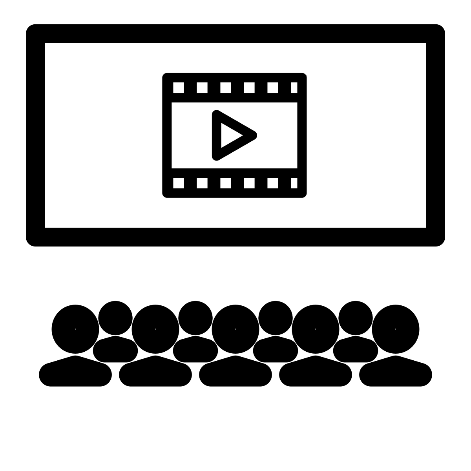 
Před poslechem:		                                                                    			                                       1. Povídejte si.      1. Na jaké filmy se rád/a díváte? 2. Byl/a jste někdy na nějakém filmovém festivalu?………………………………………………………................Při poslechu:2. Označte, co je / není pravda.1. Minulý týden začal filmový festival v Karlových Varech.				ANO/NE2. Letos se koná už 56. ročník.								ANO/NE3. Centrem festivalových aktivit je tradičně hotel Pupp.					ANO/NE4. Letos přijel na festival americký herec Russel Crowe.					ANO/NE5. Russel Crowe už dostal i Oscara za film Gladiátor.					ANO/NE6. Filmy se ve Varech promítají na 12 místech.						ANO/NE7. Vítězný film dostane cenu Zlatý glóbus.						ANO/NE8. Festival končí 8. 7.									ANO/NE.…………………………………………………………………………………..Po poslechu:3. Doplňte slova do textu. Jedno slovo nebudete potřebovat.  ▲ pro ▲ východní ▲ za ▲ osobnosti ▲ nejlepší ▲ začal ▲ kterýMezinárodní filmový festival Karlovy VaryV pátek 30. června (1.) ________ v Karlových Varech 57. ročník nejprestižnějšího filmového festivalu ve střední a (2.) ________ Evropě. Srdcem festivalových aktivit je tradičně Hotel Thermal, 
(3.) ________ také při zahájení vítá slavné (4.) _______ ze světa filmu. Letos do Varů dorazil například australský herec Russel Crowe, držitel Oscara (5.) _______ velkofilm Gladiátor, který na festivalu převzal cenu za mimořádný umělecký přínos světové kinematografii. Projekce filmů se konají ve 12 festivalových kinech, (6.) _______ film dostane cenu Křišťálový glóbus. Festival končí 8. července.